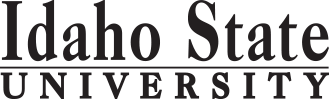 Revised: 2.13.2017Course Subject and TitleCr. Min. Grade*GE, UU or UM**Sem. OfferedPrerequisiteCo RequisiteCo RequisiteSemester OneSemester OneSemester OneSemester OneSemester OneSemester OneSemester OneSemester OneGE Objective 1: ENGL 1101 English Composition3C-GEAppropriate placement scoreGE Objective 4: MUSC 1108 World of Music4C-GEMUSC 1107 Recital Attendance0C-F,SMUSC 1103 Theory of Music I3C-FMUSC 1102 (or equivalent)MUSC 1113 Aural Skills I1C-FMUSC 1102 (or equivalent)MUSC 1118 Class Piano 11C-FMUSC 1103MUSC 1103MUSA 1131 Applied Music (voice)2C-Large Ensemble (choir)1C-                                                                                            Total15Semester TwoSemester TwoSemester TwoSemester TwoSemester TwoSemester TwoSemester TwoSemester TwoGE Objective 1: ENGL 1102 Critical Reading and Writing3C-GEENGL 1101 or equivalentGE Objective 2: COMM 1101 Principles of Speech3GEMUSC 1107 Recital Attendance0C-F,SMUSC 1104 Theory of Music II3C-SMUSC 1103 and MUSC 1113MUSC 1114 Aural Skills II1C-SMUSC 1103 and MUSC 1113MUSC 1119 Class Piano II1C-SMUSC 1104MUSC 1104MUSA 1131 Applied Music (voice)2C-Large Ensemble (choir)1C-                                                                                            Total14Semester ThreeSemester ThreeSemester ThreeSemester ThreeSemester ThreeSemester ThreeSemester ThreeSemester ThreeGE Objective 3: MATH3GEGE Objective 4: Foreign Language (FREN or GERM 1101)4GEMUSC 1107 Recital Attendance0C-F,SMUSC 2203 Theory of Music III3C-FMUSC 1104 and MUSC 1114MUSC 2213 Aural Skills III1C-FMUSC 1104 and MUSC 1114MUSC 2218 Class Piano III1C-FMUSC 2203MUSC 2203MUSA 2231 Applied Music (voice)2C-Large Ensemble (choir)1C-MUSC 2225 Voice Diction2C-                                                                                             Total17Semester FourMUSC 1107 Recital Attendance0C-F,SMUSC 2204 Theory of Music IV3C-SMUSC 2203 and MUSC 2213MUSC 2214 Aural Skills IV1C-SMUSC 2203 and MUSC 2213MUSC 2219 Class Piano 1C-SMUSC 2204MUSC 2204MUSC 3304 Music History I3C-UMSENGL 1102, MUSC 2203 & either MUSC 1100 or 1108ENGL 1102, MUSC 2203 & either MUSC 1100 or 1108MUSA 2231 Applied Music (voice)2C-Large Ensemble (choir)1C-MUSP 1167 Opera Workshop1C-Foreign Language (FREN or GERM 1102)4                                                                                                               Total	16Semester FiveGE Objective 63GEMUSC 1107 Recital Attendance0C-F,SMUSC 3305 Music History II3C-UMFENGL 1102, MUSC 2203 & either MUSC 1100 or 1108MUSC 3311 Form and Analysis2C-UMFMUSC 2203 and MUSC 2204MUSC 3319 Choral Conducting 2C-UMF,SMUSC 1104MUSA 3331 Applied Music (voice)2C-UMMUSC 3325 Advance Voice Diction2C-UMDMUSC 2225Large Ensemble (choir)1C-                                                                                              Total15Semester SixGE Objective 63GEMUSC 4419 Voice Literature3C-UMDJunior level standing in applied musicMUSC 1107 Recital Attendance0C-F,SMUSC 3306 Music History III3C-UMSENGL 1102, MUSC 2204 & either MUSC 1100 or 1108GE Objective 53GEMUSA 3331 Applied Music (voice)2C-UMLarge Ensemble (choir)1C-UM                                                                                              Total15Semester SevenGE Objective 5: w/lab 4GEGE Objective 7 or 83GEMUSC 1107 Recital Attendance0C-F,SMUSC 4420 Voice Pedagogy3C-UMDJunior level standing in applied musicMUSP 4467 Opera Workshop1C-UMLarge Ensemble (choir)1C-UMMUSA 4431 Applied Music (voice)2C-UM                                                                                              Total                                        14Semester EightGE Objective 93GELarge Ensemble (choir)1C-UMUpper Division Music Theory/History Elective2 or 3C-UMMUSC 4495 Senior Recital2C-UMDMUSA 4431 Applied Music (voice)2C-UMMUSC Electives2C-MUSP 4467 Opera Workshop1C-UMFree Electives 1 or 2                                                                                              Total                                              14*GE=General Education Objective, UU=Upper Division University, UM= Upper Division Major**See Course Schedule section of Course Policies page in the e-catalog (or input F, S, Su, etc.)*GE=General Education Objective, UU=Upper Division University, UM= Upper Division Major**See Course Schedule section of Course Policies page in the e-catalog (or input F, S, Su, etc.)*GE=General Education Objective, UU=Upper Division University, UM= Upper Division Major**See Course Schedule section of Course Policies page in the e-catalog (or input F, S, Su, etc.)*GE=General Education Objective, UU=Upper Division University, UM= Upper Division Major**See Course Schedule section of Course Policies page in the e-catalog (or input F, S, Su, etc.)*GE=General Education Objective, UU=Upper Division University, UM= Upper Division Major**See Course Schedule section of Course Policies page in the e-catalog (or input F, S, Su, etc.)*GE=General Education Objective, UU=Upper Division University, UM= Upper Division Major**See Course Schedule section of Course Policies page in the e-catalog (or input F, S, Su, etc.)*GE=General Education Objective, UU=Upper Division University, UM= Upper Division Major**See Course Schedule section of Course Policies page in the e-catalog (or input F, S, Su, etc.)*GE=General Education Objective, UU=Upper Division University, UM= Upper Division Major**See Course Schedule section of Course Policies page in the e-catalog (or input F, S, Su, etc.)2017-2018 Major RequirementsCR2017-2018 GENERAL EDUCATION OBJECTIVESSatisfy Objectives 1,2,3,4,5,6 (7 or 8) and 92017-2018 GENERAL EDUCATION OBJECTIVESSatisfy Objectives 1,2,3,4,5,6 (7 or 8) and 92017-2018 GENERAL EDUCATION OBJECTIVESSatisfy Objectives 1,2,3,4,5,6 (7 or 8) and 92017-2018 GENERAL EDUCATION OBJECTIVESSatisfy Objectives 1,2,3,4,5,6 (7 or 8) and 936  cr. min36  cr. minMAJOR REQUIREMENTS79 or 801. Written English  (6 cr. min)                                ENGL 11011. Written English  (6 cr. min)                                ENGL 11011. Written English  (6 cr. min)                                ENGL 11011. Written English  (6 cr. min)                                ENGL 110133Core Requirements37 or 38                                                                                    ENGL 1102                                                                                    ENGL 1102                                                                                    ENGL 1102                                                                                    ENGL 110233MUSC 1103 Theory of Music I32. Spoken English   (3 cr. min)                               COMM 11012. Spoken English   (3 cr. min)                               COMM 11012. Spoken English   (3 cr. min)                               COMM 11012. Spoken English   (3 cr. min)                               COMM 110133MUSC 1104 Theory of Music II33. Mathematics      (3 cr. min)                           3. Mathematics      (3 cr. min)                           3. Mathematics      (3 cr. min)                           3. Mathematics      (3 cr. min)                           MUSC 1107 Recital Attendance   (7 semesters)04. Humanities, Fine Arts, Foreign Lang.    (2 courses; 2 categories; 6 cr. min)4. Humanities, Fine Arts, Foreign Lang.    (2 courses; 2 categories; 6 cr. min)4. Humanities, Fine Arts, Foreign Lang.    (2 courses; 2 categories; 6 cr. min)4. Humanities, Fine Arts, Foreign Lang.    (2 courses; 2 categories; 6 cr. min)4. Humanities, Fine Arts, Foreign Lang.    (2 courses; 2 categories; 6 cr. min)4. Humanities, Fine Arts, Foreign Lang.    (2 courses; 2 categories; 6 cr. min)MUSC 1108 The World of Music                                       (counted in GE Objective 4)MUSC 1108 The World of Music                                       (counted in GE Objective 4)MUSC 1108 The World of MusicMUSC 1108 The World of MusicMUSC 1108 The World of MusicMUSC 1108 The World of Music44MUSC 1113 Aural Skills I1LANG 1101LANG 1101LANG 1101LANG 110144MUSC 1114 Aural Skills II15. Natural Sciences         (2 lectures-different course prefixes, 1 lab; 7 cr. min)5. Natural Sciences         (2 lectures-different course prefixes, 1 lab; 7 cr. min)5. Natural Sciences         (2 lectures-different course prefixes, 1 lab; 7 cr. min)5. Natural Sciences         (2 lectures-different course prefixes, 1 lab; 7 cr. min)5. Natural Sciences         (2 lectures-different course prefixes, 1 lab; 7 cr. min)5. Natural Sciences         (2 lectures-different course prefixes, 1 lab; 7 cr. min)MUSC 2203 Theory of Music III3MUSC 2204 Theory of Music IV3MUSC 2213 Aural Skills III1MUSC 2214 Aural Skills IV16. Behavioral and Social Science        (2 courses-different prefixes; 6 cr. min)6. Behavioral and Social Science        (2 courses-different prefixes; 6 cr. min)6. Behavioral and Social Science        (2 courses-different prefixes; 6 cr. min)6. Behavioral and Social Science        (2 courses-different prefixes; 6 cr. min)6. Behavioral and Social Science        (2 courses-different prefixes; 6 cr. min)6. Behavioral and Social Science        (2 courses-different prefixes; 6 cr. min)MUSC 3304 Music History I3MUSC 3305 Music History II3One Course from EITHER Objective 7 OR  8                    (1course;  3 cr. min)One Course from EITHER Objective 7 OR  8                    (1course;  3 cr. min)One Course from EITHER Objective 7 OR  8                    (1course;  3 cr. min)One Course from EITHER Objective 7 OR  8                    (1course;  3 cr. min)One Course from EITHER Objective 7 OR  8                    (1course;  3 cr. min)One Course from EITHER Objective 7 OR  8                    (1course;  3 cr. min)MUSC 3306 Music History III37. Critical Thinking7. Critical Thinking7. Critical Thinking7. Critical ThinkingMUSC 3311 Form and Analysis28. Information Literacy   8. Information Literacy   8. Information Literacy   8. Information Literacy   MUSC 4495 Senior Recital29. Cultural Diversity                                                             (1 course;  3 cr. min)9. Cultural Diversity                                                             (1 course;  3 cr. min)9. Cultural Diversity                                                             (1 course;  3 cr. min)9. Cultural Diversity                                                             (1 course;  3 cr. min)9. Cultural Diversity                                                             (1 course;  3 cr. min)9. Cultural Diversity                                                             (1 course;  3 cr. min)Piano Proficiency4MUSC 1118, MUSC 1119, MUSC 2218, MUSC 2219 may be used until student passes piano proficiency.General Education Elective to reach 36 cr. min.                        (if necessary)General Education Elective to reach 36 cr. min.                        (if necessary)General Education Elective to reach 36 cr. min.                        (if necessary)General Education Elective to reach 36 cr. min.                        (if necessary)General Education Elective to reach 36 cr. min.                        (if necessary)General Education Elective to reach 36 cr. min.                        (if necessary)Upper Division Music Theory/History Elective2 or 3Other Music Electives – Music Courses (NOT Applied Music or Music Ensembles)2                                                                                            Total GE                                                                                            Total GE                                                                                            Total GE                                                                                            Total GE3939Voice Option42GE Objectives Courses: 2017-2018 General Education Requirements (PDF)GE Objectives Courses: 2017-2018 General Education Requirements (PDF)GE Objectives Courses: 2017-2018 General Education Requirements (PDF)GE Objectives Courses: 2017-2018 General Education Requirements (PDF)GE Objectives Courses: 2017-2018 General Education Requirements (PDF)GE Objectives Courses: 2017-2018 General Education Requirements (PDF)MUSC 2225 Voice Diction2GE Objectives Courses: 2017-2018 General Education Requirements (PDF)GE Objectives Courses: 2017-2018 General Education Requirements (PDF)GE Objectives Courses: 2017-2018 General Education Requirements (PDF)GE Objectives Courses: 2017-2018 General Education Requirements (PDF)GE Objectives Courses: 2017-2018 General Education Requirements (PDF)GE Objectives Courses: 2017-2018 General Education Requirements (PDF)MUSC 3319 Choral Conducting2MUSC 3325 Advanced Voice Diction2MAP Credit SummaryMAP Credit SummaryMAP Credit SummaryMAP Credit SummaryCRCRMUSC 4419 Voice Literature3Major Major Major Major 79 or 8079 or 80MUSC 4420 Voice Pedagogy3General Education General Education General Education General Education 3939Applied Music (voice) MUSA 1131, 2231, 3331, 443116Free Electives to reach 120 creditsFree Electives to reach 120 creditsFree Electives to reach 120 creditsFree Electives to reach 120 credits1 or 21 or 2Large Ensembles (choir) 8                                                                                     TOTAL                                                                                     TOTAL                                                                                     TOTAL                                                                                     TOTAL120120Opera Workshop – MUSP 1167, 44672Foreign Language 1101                    French or German            (counted in GE Obj 4)Foreign Language 1101                    French or German            (counted in GE Obj 4)Graduation Requirement Minimum Credit ChecklistGraduation Requirement Minimum Credit ChecklistGraduation Requirement Minimum Credit ChecklistConfirmedConfirmedConfirmedForeign Language 1102                    French or German4Minimum 36 cr. General Education Objectives (15 cr. AAS)Minimum 36 cr. General Education Objectives (15 cr. AAS)Minimum 36 cr. General Education Objectives (15 cr. AAS)XXXMinimum 16 cr. Upper Division in Major (0 cr.  Associate)Minimum 16 cr. Upper Division in Major (0 cr.  Associate)Minimum 16 cr. Upper Division in Major (0 cr.  Associate)XJunior Standing Exam0Minimum 36 cr. Upper Division Overall (0 cr.  Associate)Minimum 36 cr. Upper Division Overall (0 cr.  Associate)Minimum 36 cr. Upper Division Overall (0 cr.  Associate)XMinimum of 120 cr. Total (60 cr. Associate)Minimum of 120 cr. Total (60 cr. Associate)Minimum of 120 cr. Total (60 cr. Associate)XAdvising NotesAdvising NotesMAP Completion Status (for internal use only)MAP Completion Status (for internal use only)MAP Completion Status (for internal use only)MAP Completion Status (for internal use only)MAP Completion Status (for internal use only)MAP Completion Status (for internal use only)BM Voice majors are required to take two semesters of foreign language study, either French or German, for a total of 8 credits (four credits counted in GE Objective 4). A second year in a different language is encouraged.BM Voice majors are required to take two semesters of foreign language study, either French or German, for a total of 8 credits (four credits counted in GE Objective 4). A second year in a different language is encouraged.DateDateDateDateDateDepartment: 07/31/2017 th07/31/2017 th07/31/2017 th07/31/2017 th07/31/2017 thCAA or COT:06/21/2017 cm jh06/21/2017 cm jh06/21/2017 cm jh06/21/2017 cm jh06/21/2017 cm jhRegistrar: 